Załącznik nr 6 do ogłoszenia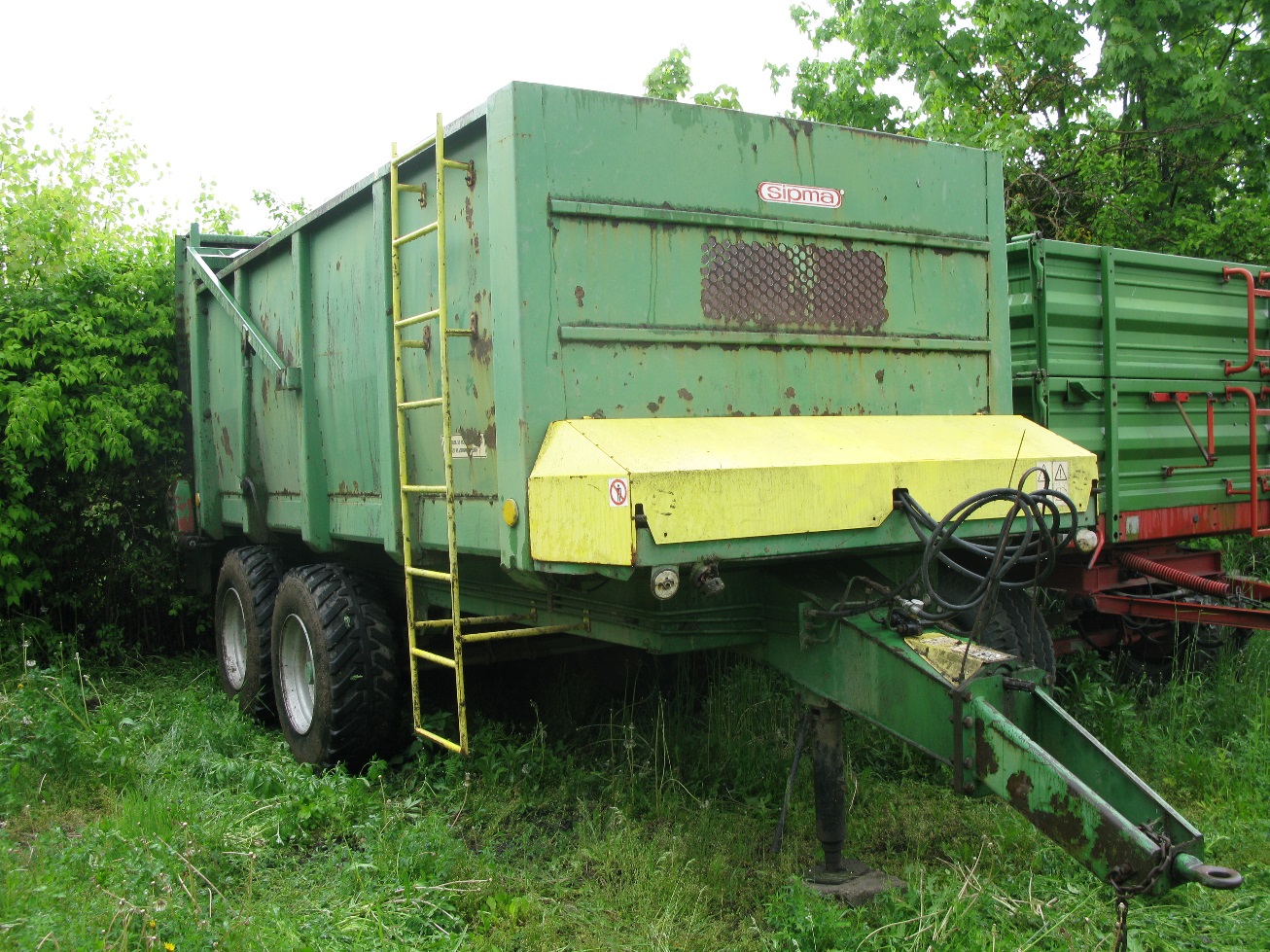 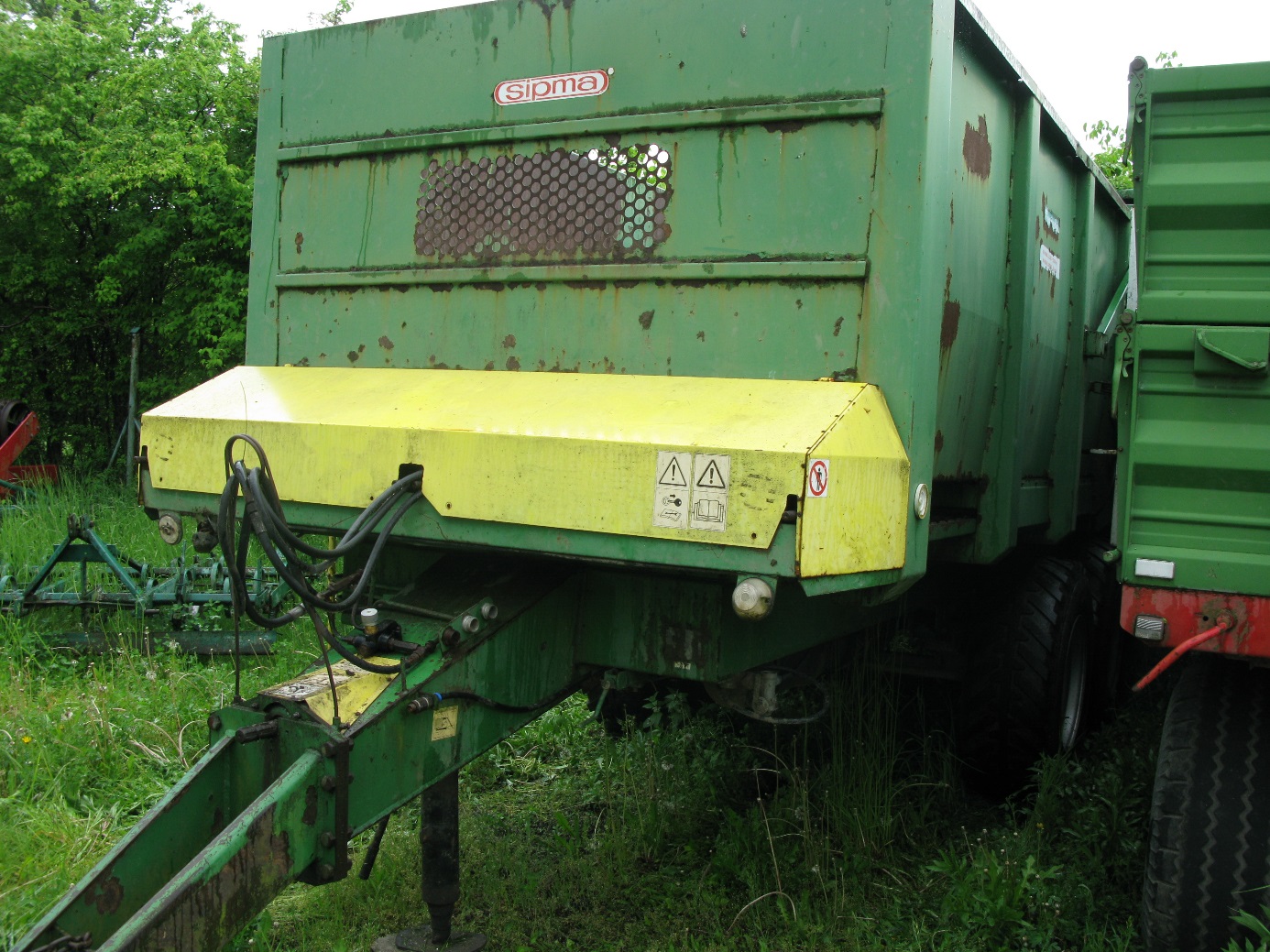 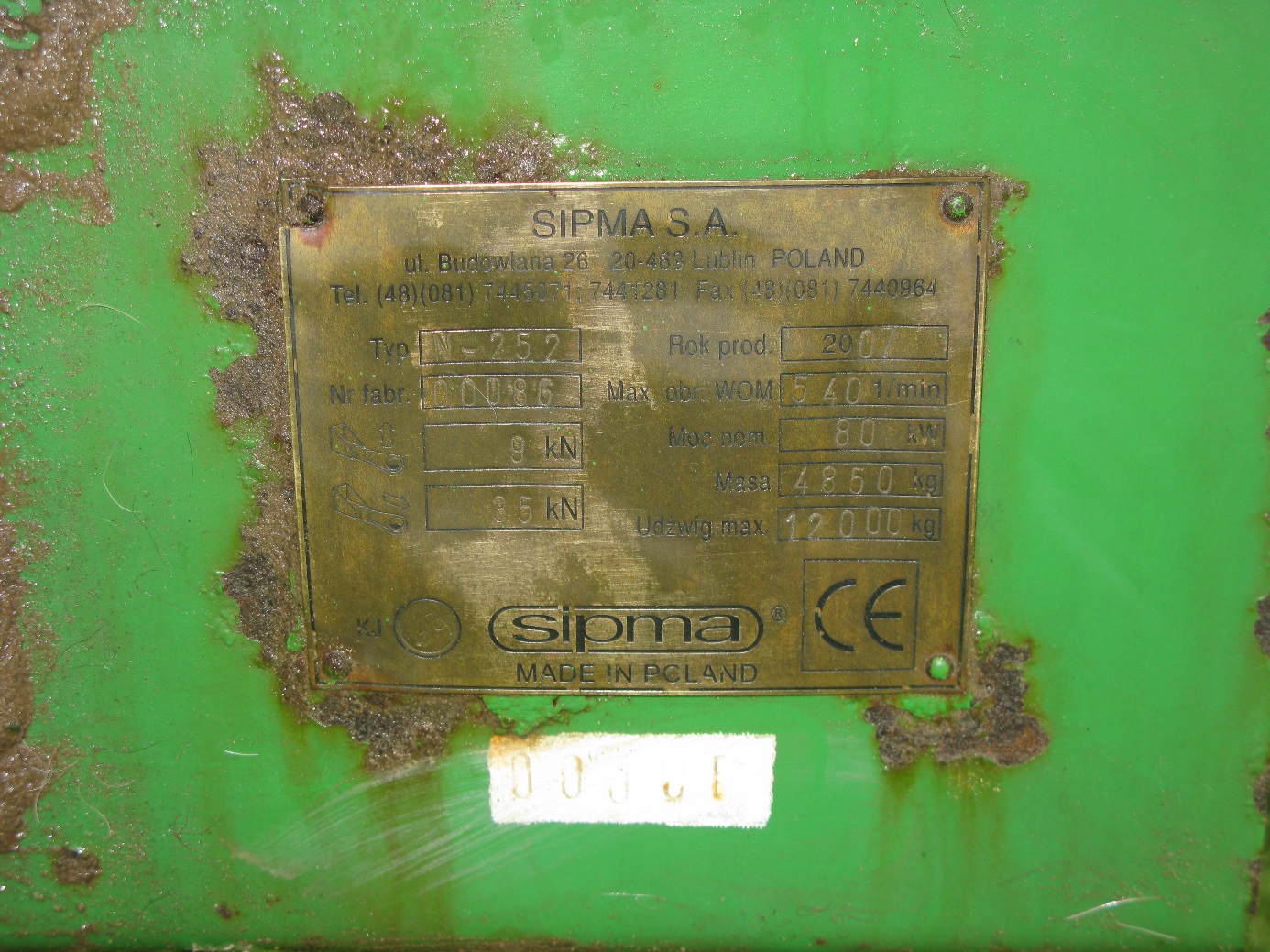 